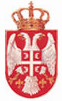 РЕПУБЛИКА СРБИЈА НАРОДНА СКУПШТИНАОдбор за спољне послове06 Број: 06-2/213-166. октобар 2016. годинеБ е о г р а дНа основу члана 70. став 1. алинеја прва Пословника Народне скупштинеС А З И В А МШЕСТУ СЕДНИЦУ ОДБОРА ЗА СПОЉНЕ ПОСЛОВЕЗА ПЕТАК, 7. ОКТОБАР 2016. ГОДИНЕ,СА ПОЧЕТКОМ У  12,00 ЧАСОВА	За ову седницу предлажем следећиД н е в н и  р е дУсвајање записника са 5. седнице Одбора за спољне послове. Конституисање посланичких група пријатељстваИницијативе за посетеПозив за учешће на семинару у организацији ПС Савета Европе, 28. октобар, 2016. године, Париз, Р. Француска.Редовне активности сталних делегација	Састанак Сталног одбора ПС ПСЈИЕ, 3. децембра 2016. године у Загребу, 	Р. Хрватска.	Учешће на састанку Комитета за политичка питања и демократију ПС СЕ, 7. 	новембар 2016. године, Париз, Француска;	Учешће на састанку Комитета за правна питања и људска права ПС СЕ, 8. 	новембар 2016. године, Париз, Француска;	Учешће на састанку Комитета за мониторинг ПС СЕ, 9. новембар 2016. године, 	Париз, Француска;	Учешће на састанку Комитета за социјална питања, здравље и одрживи развој ПС 	СЕ, од 30. новембра до 1. децембра 2016. године, Фиренца , Италија;	Учешће на састанку Комитета за једнакост и недискриминацију ПС СЕ, 6. 	децембар 2016. године, Париз, Француска;	Учешће на састанку Подкомитета за спољне послове ПС СЕ (Комитет за политичка 	питања и демократију), од 7. до 9. децембра 2016. године, Њујорк, САД;	Учешће на састанку Комитета за миграције, избеглице и расељена лица ПС СЕ, 7. 	децембар 2016. године, Париз, Француска;	Учешће на састанку Комитета за културу, науку, образовање и медије ПС СЕ, од 8. 	до 9. децембра 2016. године, Париз, Француска;Учешће на састанку Комитета за правна питања и људска права ПС СЕ, 13. 	децембар 2016. године, Париз, Француска;Учешће на састанку Комитета за мониторинг ПС СЕ, 14. децембар 2016. године, 	Париз, Француска;Учешће на састанку Комитета за политичка питања и демократију ПС СЕ, 15. 	децембар 2016. године, Париз, Француска.Извештаји о реализованим посетама     Извештај о посети предеседнице Народне скупштине Републике Србије Маје     Гојковић, Швајцарској, 27-29. септембра 2016. године.    	Oстали реализовани контакти  Забелешка о разговору председника Народне скупштине Републике Србије, Маје     Гојковић, са Алоном Фишер Кам, амбасадором Израела у Београду, одржаном 21.    септембра 2016. године.  Забелешка о разговору проф. др Жарка Обрадовића, са Њ.Е. Јоханесом Ајгнером,   амбасадором Републике Аустрије у Србији, одржаном 22. септембра 2016. године.  Забелешка о разговору проф. др Жарка Обрадовића, председника Одбора за спољне   послове НС РС, са Њ.Е. Владимиром Гаспаричем, амбасадором Републике Словеније   у Србији, одржаном 22. септембра 2016. године.6.   Разно          Седница ће се одржати у Дому Народне скупштине, Трг Николе Пашића 13,  у сали  II.Моле се чланови Одбора да у случају спречености да присуствују седници Одбора, о томе обавесте своје заменике у Одбору.                                                                            		ПРЕДСЕДНИК ОДБОРА						                   Проф. др Жарко Обрадовић,с.р. 